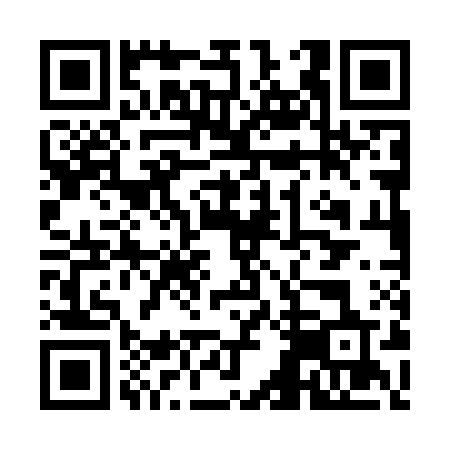 Ramadan times for Agra Maior, PortugalMon 11 Mar 2024 - Wed 10 Apr 2024High Latitude Method: Angle Based RulePrayer Calculation Method: Muslim World LeagueAsar Calculation Method: HanafiPrayer times provided by https://www.salahtimes.comDateDayFajrSuhurSunriseDhuhrAsrIftarMaghribIsha11Mon5:205:206:5212:444:506:366:368:0312Tue5:185:186:5012:434:516:386:388:0413Wed5:165:166:4812:434:526:396:398:0514Thu5:145:146:4712:434:536:406:408:0715Fri5:135:136:4512:434:546:416:418:0816Sat5:115:116:4312:424:556:426:428:0917Sun5:095:096:4212:424:556:436:438:1018Mon5:075:076:4012:424:566:446:448:1119Tue5:065:066:3812:414:576:456:458:1320Wed5:045:046:3712:414:586:466:468:1421Thu5:025:026:3512:414:596:476:478:1522Fri5:005:006:3312:415:006:496:498:1623Sat4:584:586:3112:405:006:506:508:1724Sun4:564:566:3012:405:016:516:518:1925Mon4:544:546:2812:405:026:526:528:2026Tue4:534:536:2612:395:036:536:538:2127Wed4:514:516:2512:395:046:546:548:2328Thu4:494:496:2312:395:046:556:558:2429Fri4:474:476:2112:385:056:566:568:2530Sat4:454:456:2012:385:066:576:578:2631Sun5:435:437:181:386:077:587:589:281Mon5:415:417:161:386:077:597:599:292Tue5:395:397:151:376:088:008:009:303Wed5:375:377:131:376:098:028:029:324Thu5:355:357:111:376:098:038:039:335Fri5:335:337:101:366:108:048:049:346Sat5:315:317:081:366:118:058:059:367Sun5:305:307:061:366:128:068:069:378Mon5:285:287:051:366:128:078:079:389Tue5:265:267:031:356:138:088:089:4010Wed5:245:247:011:356:148:098:099:41